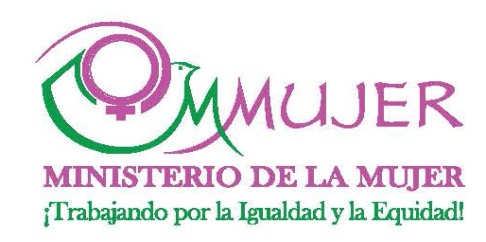 “Año del Desarrollo Agroforestal”DURANTE JUNIO 2018 NO SE REALIZO NINGUN PROCESO DE COMPRAS EN LA MODALIDAD DE LICITACIONES PUBLICAS JUNIO DEL AÑO 2018